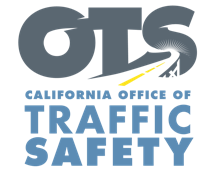 For Immediate Release:	 					, 2019 Probation Department Awarded Grant to Monitor High-Risk and Repeat DUI Offenders, Calif. –The  Probation Department will be using a one-year,  grant from the California Office of Traffic Safety (OTS) to supervise high-risk, repeat DUI offenders with suspended or revoked licenses.The grant period is from Oct. 1, 2019 to September 30, 2020. Grant funding will be used to make sure offenders are following the court ordered terms of their probation, including home, work and office visits, alcohol testing, and warrant service operations. In addition, funding will also be used to develop “Hot Sheets” that identify repeat DUI offenders, work with court officials to establish probation orders for DUI offenders on probation, and provide Standard Field Sobriety Test (SFST) training to officers. .This grant is aimed at reducing the number of persons killed and injured in alcohol-related collisions, as well as lower DUI recidivism rates.“Supervision programs help make sure DUI offenders are held accountable for their actions and not putting others at risk,” OTS Director Barbara Rooney said. “Our coordinated effort with the  Probation Department reduces the chances of probationers re-offending.”Funding for this program was provided by a grant from the California Office of Traffic Safety, through the National Highway Traffic Safety Administration.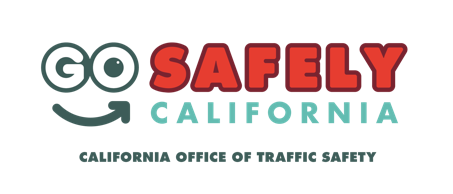 # # #